Entry form  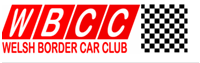 Entry Form  Event: -   Mill Farm – Pen y Bont Production Car Autotest				 Date: - Sunday 25th September 2022 **If the driver is under 18 years of age, the entry MUST be authenticated by the Parent, legal Guardian or Guarantor signing the statement below… “If I am the Parent of Guardian of the driver, I understand that I shall have the right to be present at any procedure being carried out under the Supplementary Regulations issued for the event and the General Regulations of the MSA”. As the Parent/Guardian/Guarantor, “I confirm that I have acquainted myself and the minor with the MSA General Regulations, agree to pay any appropriate charges and fees pursuant to those Regulations (to include any appendices thereto) and hereby agree to be bound by those Regulations and submit myself without reserve to the consequences resulting from those Regulations (and any subsequent alteration thereof). Further, I agree to pay as liquidated damages any fines imposed upon me up to the maxima set out in Part 3, Appendix 1” Signed …………………………………..…… parent / guardian Details of Vehicle/entry Name and details of person to be contacted in case of emergency (Driver) Name and details of person to be contacted in case of emergency (Co-Driver) “I declare that I have been given the opportunity to read the General Regulations of the Motor Sports Association and, the Supplementary Regulations for this event and agree to be bound by them. I declare that I am physically and mentally fit to take part in the event and competent to take part in the event. I understand that Motorsport is dangerous and accidents causing death, injury, disability and property damage can and do happen. I understand that these risks may give rise to my suffering personal injury or other loss and I acknowledge and accept these risks. In consideration of the acceptance of this entry I agree that neither any one of or any combination of the MSA and its associated clubs, the organisers, the track owners or other occupiers, the promoters and their respective officers, servants, representatives and agents (the “Parties”) shall have any liability for loss or damage which may be sustained or incurred by me as a result of participation in the Event. Nothing in this clause is intended to or shall be deemed to exclude or limit liability for death or personal injury. To the fullest extent permitted by law I agree to indemnify and hold harmless each of the Parties in respect of any loss or damage whatsoever and howsoever arising from my participation in the Event. I declare that to the best of my belief the driver(s) possesses the standard of competence necessary for an event of the type to which this entry relates and that the vehicle entered is suitable and roadworthy for the event having regard to the course and the speeds which will be reached” State your age if you are under 18 years of age __________ Page Break BACS PAYMENT Welsh Border Car Club Ltd 20-77-85 03353168 Cheque Made out to; -   Welsh Border Car Club Ltd Mill Farm Autotest Entry			£25.00 WBCC membership 		£15.00 each  Total payment				Total £.......................... Signed …………………………………. Entrant / Driver Date ………………………… Please ensure: - ALL Passengers have signed on, on the official signing-on sheet prior to commencement of Event. (Should there be a reason to change Passenger during event - new Passenger must also sign on, onto the Official signing-on sheet. Please send completed entry form to:   Please ensure anyone entering who is under 18 Years of age on the day of the event MUST have a Parent/Guardian completed approval form before being allowed to start. Eifion Jones,  4 Grosvenor RoadOswestrySY11 2PE Entrant/Drivers Name Address Town Postcode Email address Mobile No Age if under 18 yrs of age License # Co-Drivers Name Address Town Postcode Email address Mobile No Age if under 18 yrs of age License # Parent/Guardian Name Address Town Postcode Email address Mobile No Make Vehicle Model Engine cc Female Driver Junior (Under 21 on day of Event) RWD or FWD Car Shared with Name Relationship Address Town Postcode Mobile No Name Relationship Address Town Postcode Mobile No 